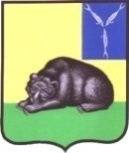 СОВЕТМУНИЦИПАЛЬНОГО ОБРАЗОВАНИЯ ГОРОД ВОЛЬСКВОЛЬСКОГО МУНИЦИПАЛЬНОГО РАЙОНАСАРАТОВСКОЙ ОБЛАСТИР Е Ш Е Н И Е      27 марта 2020 года                     № 21/4-74                                       г. Вольск           Об утверждении структуры Совета муниципального образования город Вольск            В целях совершенствования структуры Совета муниципального образования город Вольск, в соответствии  с Федеральным законом от 06 октября 2003 года № 131-ФЗ «Об общих принципах организации местного самоуправления в Российской Федерации» и на основании ст. 19 Устава муниципального образования город Вольск, Совет муниципального образования город Вольск   РЕШИЛ:        1. Утвердить структуру и схему структуры Совета муниципального образования город Вольск согласно приложениям № 1 и № 2.       2.    Признать утратившим силу решение Совета муниципального образования город Вольск от 29.04.2016 года № 30/3-146 «Об утверждении структуры Совета муниципального образования город Вольск».       3.Контроль за исполнением настоящего решения оставляю за собой.       4.Настоящее решение вступает в силу с момента официального опубликования.Глава муниципального образования город Вольск                                                                                 М.А.КузнецовПриложение № 1 к решению Совета муниципального образования город Вольск от 27.03.2020 года  № 21/4-74   СтруктураСовета муниципального образования город Вольск1.Глава муниципального образования город Вольск;2.Заместитель главы  муниципального образования город Вольск – секретарь Совета;3.Комиссия по бюджету, налогам и земельно-имущественным вопросам;4.Комиссия по вопросам ЖКХ и благоустройства;5.Комиссия по вопросам законности, социальной политики и защиты прав населения.6. Аппарат Совета (группа сотрудников, обеспечивающих деятельность Совета).7.Специалист в сфере закупок.Глава муниципального образования город Вольск                                                                               М.А.Кузнецов                       Приложение № 2 к решению Совета муниципального образования город Вольск от 27.03.2020 года  № 21/4-74   Схема  структуры Совета муниципального образования город ВольскГлавамуниципального образованиягород Вольск                                                                                                                                                      М.А.Кузнецов